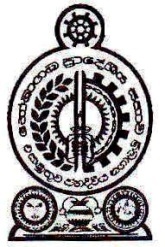 හෝමාගම ප්‍රාදේශීය සභාව2021.03.02 දින පෙ.ව.10.00ට රැස්වූ නිවාස හා ප්‍රජා සංවර්ධන කාරක සභා වාර්තාවසැ.යු. :- මෙහි පහත සඳහන් නිර්දේශයන් පිළිබඳ සංශෝධන හා අනුමැතීන් 2021.03.23 වන දින මහ සභා වාර්තාවේ හි සඳහන් වන බව කාරුණිකව සලකන්නපැමිණිම :- සභාපති :-		01.ගරු ප්‍රා.ස.මන්ත්‍රී 	- ජී.චමින්ද අරුණ ශාන්ත මහතා		සාමාජිකයින්  :-		02. ගරු ප්‍රා.ස.මන්ත්‍රී 	- බැද්දගේ දෝන ඉනෝකා තනුජා මහත්මිය03. ගරු ප්‍රා.ස.මන්ත්‍රී 	- ඩැස්රි ජෑන්ස් මහත්මිය		04. ගරු ප්‍රා.ස.මන්ත්‍රී	- ඊ.පී.ප්‍රියන්ති මහත්මිය			05. ගරු ප්‍රා.ස.මන්ත්‍රී	- බී.ඒ.අනුර පුෂ්පකුමාරසිරි මහතානොපැමිණිම :-		06. ගරු ප්‍රා.ස.මන්ත්‍රී 	 -  වාද්දුවගේ ක්‍රේෂන් ගයන්ත මහතා07. ගරු ප්‍රා.ස.මන්ත්‍රී  	 -  ඩබ්.වී.කිත්සිරි දේවප්‍රිය ද සොයිසා මහතා08. ගරු ප්‍රා.‍ස.මන්ත්‍රි 	 -  ලිෂාන්ත තිලංක කුමාර රණසිංහ මහතා09. ගරු ප්‍රා.ස.මන්ත්‍රි 	 -  ඩබ්.එම්.එස්.ඩී.ඩී.මැණිකේ විජේමාන්න මහත්මිය10. ගරු ප්‍රා.ස.මන්ත්‍රි 	 -  ජිනදාස අබේවර්ධන නාගසිංහ මහතා11. ගරු ප්‍රා.ස.මන්ත්‍රි 	 -  ආනන්ද කරුණාතිලක මාතරච්චි මහතා	12. ගරු ප්‍රා.ස.මන්ත්‍රි  	 -  ඉන්දික ප්‍රසන්න කුමාර කෝරළගේ මහතා 13. ගරු ප්‍රා.ස.මන්ත්‍රී  	 -  මුදුන්කොටුවගේ දොන් ශාන්ත මහතානිලධාරින්:-		01.ලේකම්				- කේ.බී.ටී.කේ.ගුණතිලක මහත්මිය			02.පුස්තකාලයාධිපති (හෝමාගම)	- ඩී.එම්.ඩබ්.වී ජයසිංහ මහතා			03. පුස්තකාලයාධිපති (පිලිප්)		- යු.පී.එන්.එම් කුමාරි මහත්මිය			04.පුස්තකාලයාධිපති (සුගතන්)		- කේ.එම් සුමිත්‍රා තල්කොටුව මහත්මිය			05.පුස්තකාලයාධිපති (වෑතර)		- උපේක්‍ෂා අමරකෝන් මහත්මිය			06. කළ සේවා නිලධාරි (සභා)		- පී.ජී.ප්‍රියංගනී මහත්මිය			07. පෙර පාසල් ගුරු (මුල්ලේගම)	- සමන්ති ධම්මිකා ජයසූරිය මහත්මිය			08. පෙර පාසල් ගුරු (මුණසිංහගම)	- ඩබ්.ඩී සන්ධ්‍යා කුමාරි මහත්මිය01.	481/සී හබරකඩ වත්ත ප්‍රජා මණ්ඩලය විසින් 2021 වර්ෂයට ක්‍රියාත්මක කිරීමට නියමිත වැඩසටහන අනුමැතියට ඉදිරිපත් කර තිබුණි. ඒ පිබඳව සලකා බලන ලද කාරක සභාව විසින් හෝමාගම උතුර ප්‍රජා මණ්ඩලය මඟින් 2021 වර්ෂයට ක්‍රියාත්මක කිරීමට නියමිත වැඩ සටහන අනුමත කිරීමට සුදුසු බවට නිර්දේශ කරන ලදී.02.	කුඩමාදුව සෙවණ ප්‍රජා මණ්ඩලය විසින් 2021 වර්ෂයට ක්‍රියාත්මක කිරීමට නියමිත වැඩසටහන අනුමැතියට ඉදිරිපත් කර තිබුණි. ඒ පිබඳව සලකා බලන ලද කාරක සභාව විසින් හෝමාගම උතුර ප්‍රජා මණ්ඩලය මඟින් 2021 වර්ෂයට ක්‍රියාත්මක කිරීමට නියමිත වැඩ සටහන අනුමත කිරීමට සුදුසු බවට නිර්දේශ කරන ලදී.03.	හෝමාගම ප්‍රාදේශීය සභා මහජන පුස්තකාල සඳහා වන පුස්තකාල 2020.12.15 වන දින පැවති පුස්තකාල උපදේශන කමිටු වාර්තාව අනුමැතිය සඳහා ඉදිරිපත් කර තිබුණි.ඒ පිළිබඳව සලකා බලන ලද කාරක සභාව විසින් 2021.12.15 දින පැවති පුස්තකාල උපදේශන කමිටු වාර්තාව අනුමත කිරීමට සුදුසු බවට නිර්දේශ කරන ලදී.04.	සමනළ සේපාලිකා ප්‍රජා මණ්ඩලය මඟින් උදයලාල් මහතා විසින් කරන ලද කොන්ත්‍රාත්තුවක රඳවා ගැනීමේ මුදලක් වූ රු.18169.76 ක මුදල ගිණුමට බැරවූයේ 2019.11.22 වන දින නමුත් ඔහු අසනීප තත්ත්වයෙන් පසුවීම හා සභාවට ගෙවීමට අතපසුවීම නිසා එම මුදල් ගෙවීමට නොහැකි වූ බැවින් එම මුදලින් 3% ක මුදල රඳවා ගෙන ඉතිරි මුදල වන රු.17624.66 ක මුදල ඔහු වෙත ලබාදීමට  කරන ලද ඉල්ලීම කාරක සභාව වෙත යොමු කර තිබුණි.ඒ පිළිබඳව සලකා බලන ලද කාරක සභාව විසින් සමනළ සේපාලිකා ප්‍රජා මණ්ඩලය මඟින් උදයලාල් මහතා විසින් කරන ලද කොන්ත්‍රාත්තුවට අදාලව 3% ක මුදල රඳවා ගෙන ඉතිරි මුදල් නිදහස් කිරීමට සුදුසු බවට නිර්දේශ කරන ලදී.05.	ගොඩගම දකුණ ප්‍රජා මණ්ඩලය විසින් ප්‍රදේශයේ අනෙක් ප්‍රජා සංවිධාන සමඟ එක්ව ක්‍රියාත්මක කිරීමට නියමිත ලේ දන්දීමේ වැඩසටහනට මුදල් ලබා ගැනීමට කරන ලද ඉල්ලීම කාරක සභාව වෙත ඉදිරිපත් කර තිබුණි. ඒ පිළිබඳව සලකා බලන ලද කාරක සභාව විසින් ගොඩගම දකුණ ප්‍රජා මණ්ඩලය විසින් ප්‍රදේශයේ අනෙක් ප්‍රජා සංවිධාන සමඟ එක්ව ක්‍රියාත්මක කිරීමට නියමිත ලේ දන්දීමේ වැඩසටහන සඳහා ප්‍රජා මණ්ඩලයෙන් මුදල් ලබා ගැනීමට කරන ඉල්ලීම අනුමත කිරීමට සුදුසු බවට නිර්දේශ කරන ලදී.06.	මීගොඩ දකුණ ප්‍රජා මණ්ඩලය වෙත ශ්‍රී ලංකා පොදු ජන පෙරමුණ කාන්තා සමිතිය විසින් පවත්වාගෙන යනු ලබන ළදරු පාසලේ ළමුන් සඳහා ප්‍රජා මණ්ඩල සමිතිය මඟින් නිල ඇඳුම් ලබාදෙන ලෙස කරන ලද ඉල්ලීම කාරක සභාව වෙත යොමු කර තිබුණි.ඒ පිළිබඳව සලකා බලන ලද කාරක සභාව විසින් දේශපාලන පක්ෂ නමින් පවත්වාගෙන යනු ලබන සමිති සඳහා ප්‍රජා මණ්ඩලයේ මුදල් නිදහස් කිරීමට නොහැකි බවට නිරදේශ කරන ලදී.07.	සමනළ සේපාලිකා ප්‍රජා මණ්ඩලය මඟින් 2021 වර්ෂයට ක්‍රියාත්මක කිරීමට නියමිත වැඩසටහන අනුමැතියට ඉදිරිපත් කර තිබුණි. ඒ පිබඳව සලකා බලන ලද කාරක සභාව විසින් හෝමාගම උතුර ප්‍රජා මණ්ඩලය මඟින් 2021 වර්ෂයට ක්‍රියාත්මක කිරීමට නියමිත වැඩ සටහන අනුමත කිරීමට සුදුසු බවට නිර්දේශ කරන ලදී.08.	මීගොඩ උතුර ප්‍රජා මණ්ඩලයේ 2021 වාර්ෂික වැඩසටහන අනුමැතියට ඉදිරිපත් කර තිබුණි. ඒ පිබඳව සලකා බලන ලද කාරක සභාව විසින් හෝමාගම උතුර ප්‍රජා මණ්ඩලය මඟින් 2021 වර්ෂයට ක්‍රියාත්මක කිරීමට නියමිත වැඩ සටහන අනුමත කිරීමට සුදුසු බවට නිර්දේශ කරන ලදී.09.	පනාගොඩ තරංගා පෙදෙස ප්‍රජා මණ්ඩලයේ වාර්ෂික වැඩසටහන අනුමැතියට ඉදිරිපත් කර තිබුණි. ඒ පිබඳව සලකා බලන ලද කාරක සභාව විසින් හෝමාගම උතුර ප්‍රජා මණ්ඩලය මඟින් 2021 වර්ෂයට ක්‍රියාත්මක කිරීමට නියමිත වැඩ සටහන අනුමත කිරීමට සුදුසු බවට නිර්දේශ කරන ලදී.10.	මීගොඩ දකුණ ප්‍රජා මණ්ඩලයේ 2021 වර්ෂය සඳහා වාර්ෂික වැඩසටහන අනුමැතිය සඳහා ඉදිරිපත් කර තිබුණි. ඒ පිබඳව සලකා බලන ලද කාරක සභාව විසින් හෝමාගම උතුර ප්‍රජා මණ්ඩලය මඟින් 2021 වර්ෂයට ක්‍රියාත්මක කිරීමට නියමිත වැඩ සටහන අනුමත කිරීමට සුදුසු බවට නිර්දේශ කරන ලදී.11.	සුගතන් එදිරිසිංහ මහජන පුස්තකාලයේ පාඨක ඉල්ලීම් පරිදි කාන්තා පුවත්පත් වන නවලිය,ධරණි,අපෙ අම්මා පුවත්පත් 03 හා දිනපතා අරුණ පුවත්පත් පුස්තකාලය සඳහා මිලදී ගැනීමට පුස්තකාලයාධිපති විසින් ඉල්ලීමක් යොමු කර තිබුණි.ඒ පිළිබඳව සලකා බලන ලද කාරක සභාව විසින් සුගතන් එදිරිසිංහ මහජන පුස්තකාලය සඳහා නවලිය,ධරණි,අපෙ අම්මා පුවත්පත් 03 හා දිනපතා අරුණ පුවත්පත් මිලදී ගැනීමට සුදුසු බවට නිර්දේශ කරන ලදී.12.	ජාත්‍යන්තර කාන්තා දිනය වෙනුවෙන් කාන්තා සවිබල ගැන්වීම සඳහා කාන්තා බල මණ්ඩල කේන්ද්‍ර කර ගනිමින් දේශනයක් සහ ඊට සමගාමීව ජංගම පුස්තකාල සේවය මඟින් පාඨක ප්‍රවර්ධන වැඩසටහනක් පැවැත්විම සඳහා අනුමැතිය ලබා ගැනීමටත්, එහි වියදම සඳහා වන රු.10,000/=ක මුදල ලබා ගැනීමට සුගතන් එදිරිසිංහ මහජන පුස්තකාලයේ පුස්තකාලයාධිපති විසින් ඉල්ලීමක් සිදු කර තිබුණි.ඒ පිළිබඳව සලකා බලන ලද කාරක සභාව විසින් ජාත්‍යන්තර කාන්තා දිනය වෙනුවෙන් කාන්තා සවිබල ගැන්වීම සඳහා කාන්තා බල මණ්ඩල කේන්ද්‍ර කර ගනිමින් දේශනයක් සහ ඊට සමගාමීව ජංගම පුස්තකාල සේවය මඟින් පාඨක ප්‍රවර්ධන වැඩසටහනක් පැවැත්විමටත් ඒ සඳහා වන වියදම රු.10,000/=ක මුදල අනුමත කිරීමට සුදුසු බවට නිර්දේශ කරන ලදී.13.	වැතර සිරි ලියනගේ මහජන පුස්තකාලයේ 2021 වාර්ෂික ක්‍රියාකරි සැලසුමෙහි සඳහන් ඡායාරූප ප්‍රදර්ශනය සහ සිරි ලියනගේ මහතාගේ අනුස්මරණ වැඩසටහනක් පැවැත්වීම යන වැඩසටහන් දෙක පවතින කොවිඩ් තත්ත්වය මත සමගාමීව සිදු කිරීමට පාඨක සමාජය එක්ව සැලසුම් කර ඇති අතර, එම වැඩසටහන් විස්තරය හා එහි මුළු වියදම් ඇස්තමේන්තු මුදල වන රු.16000.00ක මුදල අනුමත කර ගැනිම සඳහා වෑතර සිරි ලියනගේ අනුස්මරණ මහජන පුස්තකාලයේ පුස්තකාලයාධිපති විසින් කාරක සභාව වෙත යොමු කර තිබුණි.ඒ පිළිබඳව සලකා බලන ලද කාරක සභාව විසින් වෑතර සිරි ලියනගේ මහජන පුස්තකාලය විසින් පැවැත්වීමට නියමිත ඡායාරූප ප්‍රදර්ශනය සහ සිරි ලියනගේ මහතාගේ අනුස්මරණ වැඩ සටහන සඳහා අනුමැතිය ලබා දීමත්, ඒ සඳහා ඇස්තමේන්තුව වන රු.16000.00 ක මුදල අනුමත කිරීමටත් සුදුසු බවට නිර්දේශ කරන ලදී.14.	වෑතර සිරි ලියනගේ මහජන පුස්තකාලයේ ජල ෆිල්ටරය ක්‍රීයාවිරහිත වි ඇති බැවින් නව ෆිල්ටරයක් ලබාදෙන ලෙස පුස්තකාලයාධිපති විසින් ඉල්ලීමක් සිදු කර තිබුණි.ඒ පිළිබඳව සලකා බලන ලද කාරක සභාව විසින් වෑතර සිරි ලියනගේ මහජන පුස්තකාලය සඳහා ජල ෆිල්ටරයක් ලබාදීම සුදුසු බවට නිර්දේශ කරන ලදී.15.	පුස්තකාලයක ප්‍රධාන අවශ්‍යතාවයක්ව පවතින පොත් ආධාරක (Book Ends) හෝමාගම ප්‍රාදේශීය සභා පුස්තකාල 05ටම අවශ්‍යතාවයක් පවතින බවත්, සැම පුස්තකාලයකටම ඒවා (ඇලුමිනියම් වලින් නිමැවු) 200ක් පමණ ලබාදෙන ලෙස වෑතර සිරි ලියනගේ අනුස්මරණ මහජන පුස්තකාලයේ පුස්තකාලයාධිපති විසින් ඉල්ලීමක් සිදු කර තිබුණි.ඒ පිළිබඳව සලකා බලන ලද කාරක සභාව විසින් ප්‍රාදේශීය සභාව සතු පුස්තකාල 05 සඳහා පොත් ආධාරක(Book Ends) ක 200 මිලදී ගෙන ලබා දීමට සුදුසු බවට නිර්දේශ කරන  ලදී.16.	මීගොඩ, මුතුහේනවත්ත, දිමුතු උයන සුභ සාධක හා අවමංගල්‍යාධාර සමිතිය විසින් පොදු පහසුකම් ඉඩමේ ඉඳිකිරීමට නියමිත සමිති ශාලාව සඳහා වන එකඟතා ගිවිසුම අනුමැතිය සඳහා ප්‍රජා සංවර්ධන නිලධාරි විසින් කාරක සභාව වෙත යොමු කර තිබුණි.ඒ පිළිබඳව සලකා බලන ලද කාරක සභාව විසින් මීගොඩ මුතුහේනවත්ත දිමුතු උයන සුභ සාධක හා අවමංගල්‍යාධාර සිමිතිය විසින් පොදු පහසුකම් ඉඩමේ ඉදිකිරීමට නියමිත සමිති ශාලාව සඳහා වන එකඟතා ගිවිසුම අනුමත කිරීමට සුදුසු බවට නිර්දේශ කරන ලදී.17.	හෝමාගම බණ්ඩාරනායක මහජන පුස්තකාලයේ පහත සඳහන් අවශ්‍යතාවයන් කඩිනමින් ඉටුකර ගැනිම සඳහා පුස්තකාලයාධිපති විසින් ඉල්ලීමක් සිදුකර තිබුණි.17.1	පුස්තකාලයේ ළමා අංශය ආකර්ශණිය ලෙස සකස් කිරිම සඳහා දැව මේස හා පුටු තීන්ත ආලේප කිරීම.17.2	පුස්තකාලයේ බැහැරදෙන කවුන්ටරය සඳහා ඇලුමිනියම් ආවරණයක් සහ දොරක් සවිකර ගැනීම.17.3	පුස්තකාලය සඳහා දැන්වීම් පුවරුවක් (ඇලුමිනියම්) සාදවා ගැනීම.17.4	පුස්තකාලයේ විමර්ශන අංශයේ තිබෙන විවෘත රාක්ක සඳහා වීදුරු දොර පියන් සවිකර ගැනීම.17.5	පුස්තකාල පොත් රාක්ක සඳහා ඉබි යතුරු 15, විදුලි වයර් කෝඩ් (දිග) 01, DP 800 Kangaroo පංචර් 01, බිත්ති ඔරලෝසු 01ක් ලබා ගැනිම.17.6	පුස්තකාලය සඳහා පවිත්‍රතා කටයුතුවලට ඇලුමිනියම් ඉනිමඟක් මිලදී ගැනිම17.7	සාමාජික ටිකට්පත් ට්‍රේ සඳහා ටැග්ස් (Tags) 200ක් (ප්ලාස්ටික්) සාදවා ගැනිම (මාසික 36, දෛනික 120, සඳහනක් රහිත 44)17.8	හෝමාගම මහජන පුස්තකාලයේ පුස්තකාලයාධිපති දොරටුවේ යතුරු පුවරුව කැඩී ඇති බැවින් නව යතුරු පුවරුවක් සවිකිරීම.ඒ පිළිබඳව සලකා බලන ලද කාරක සභාව විසින් හෝමාගම බණ්ඩාරනායක මහජන පුස්තකාලයේ ඉහත සඳහන්  අඩුපාඩු සහ අවශ්‍යතාවයන් සකස් කර දීමට සුදුසු බවට නිර්දේශ කරන ලදී.18.	2021 වර්ෂය සඳහා හෝමාගම ප්‍රාදේශීය සභාවේ පුස්තකාල උපදේශන කමිටුවට පත්කිරීමට යෝජනා කරන සාමාජිකයන්ගේ නාම ලේඛනය පහත පරිදි අනුමැතිය සඳහා ඉදිරිපත් කර තිබුණි. 	01.කමිටු සභාපති - ප්‍රාදේශීය සභාවේ ගරු සභාපති සම්පත් චමින්ද ජයසිංහ මහතා	02.සභාවේ සභිකයන් අතරින් තෝරා පත්කර ගනු ලබන තීදෙනෙක්ගරු ප්‍රා.ස.මන්ත්‍රී ජී.සී.අරුණ ශාන්ත මහතාගරු ප්‍රා.ස.මන්ත්‍රී කේ.ඩික්සන් ගාමිණී මහතා  ගරු ප්‍රා.ස.මන්ත්‍රී එච්.දයන්ත නිරෝෂණ හේවාවිතාරණ මහතා03.සභා බල ප්‍රදේශයේ ආගම් නියෝජනය වන ලෙස විද්වතුන්කහහේනේ පඤ්ඤානන්ද හිමි - විදුහල්පති (ශ්‍රී සුගත බිම්බාරාම පිරිවෙන)            04. ප්‍රාදේශීය සභාවේ ලේකම් - කේ.බී.ටී.කුමුදුනී ගුණතිලක මිය            05. ප්‍රාදේශීය සභාවේ ප්‍රජා සංවර්ධන නිලධාරි - ලලිත් නානායක්කාර මහතා            06.ප්‍රාදේශීය සභාවේ ප්‍රධාන පුස්තකාලයේ පුස්තකාලයාධිපති කමිටු ලේකම් ලෙස හෝමාගම බණ්ඩාරනායක මහජන පුස්තකාලයඩී.එම්.ඩබ්.ඩී.ජයසිංහ මහතා - පුස්තකාලයාධිපති බණ්ඩාරනායක මහජන පුස්තකාලයඋපේක්ෂා සමරකෝන් මිය - පුස්තකාලයාධිපති වෑතර මහජන පුස්තකාලයසුමිත්‍රා තල්කොටුව මිය - පුස්තකාලයාධිපති සුගතන් එදිරිසිංහ මහජන පුස්තකාලයයු.පී.එන්.එම්.කුමාරි මිය - පුස්තකාලයාධිපති පිලිප් ගුණවර්ධන මහජන පුස්තකාලය             07. ප්‍රදේශයේ ජිවත් වන ප්‍රභූන් (එක් එක් පුස්තකාල නියෝජනය වන පරිදි)හෝමාගම මහජන පුස්තකාලය - ඒ.එල්.ඒ.වී.නිහාල් මහතා - විශ්‍රාමික පුස්තකාලයාධිපති, 237/68, සිටි ඔෆ් වෙස්ට්, මහින්ද මාවත, ජල්තර, රණාලහෝ/වෑතර මහජන පුස්තකාලය - එල්.දයාසිරි මහතා , නො.93, වෑතර, පොල්ගස්ඕවිටමත්තේගොඩ මහජන පුස්තකාලය - කුමාරි රාජපක්ෂ මිය, 146/58, සල්මල් පෙදෙස, මත්තේගොඩසුගතන් එදිරිසිංහ මහජන පුස්තකාලය - එම්.ඩී.සී.ජයවර්ධන මහතා, 197/ඒ, ආටිගල පාර, වටරැක,පාදුක්ක‍පිලිප් ගුණවර්ධන මහජන පුස්තකාලය - මිගාර ගංගනාත් මහතා             08. බල ප්‍රදේශයේ ප්‍රජා මණ්ඩල නියෝජිතයින්ඉෂාරා පද්මසීලි මිය             09. බල ප්‍රදේශයේ විදුහලක විදුහල්පතිවරයෙක්නෙල්සන් සේනාරත්න මහතා - විදුහල්පති, මාවත්ගම කනිෂ්ඨ විද්‍යාලය	ඒ පිළිබඳව සලකා බලන ලද කාරක සභාව විසින් හෝමාගම ප්‍රාදේශීය සභාවේ  පුස්තකාල සඳහා 2021 වර්ෂයට ඉහත නම් සඳහන්  පුස්තකාල උපදේශන කමිටුවට විපක්ෂය නියෝජනය කරන ගරු ප්‍රාදේශීය සභා මන්ත්‍රිවරු දෙදෙනෙක්ද ඇතුලත් කිරීමට යටත්ව අනුමත කිරීමට සුදුසු බවට නිර්දේශ කරන ලදී.19.	ප්‍රාදේශීය සභාව සතු  පුස්තකාල 05 සඳහා කතෘ ප්‍රකාශන මිලදී ගැනිම යටතේ පහත සඳහන් කතුවරුන්ගේ කෘති පහත පරිදි ලබා ගැනීමට අනුමැතිය පතා හෝමාගම පුස්තකාලයාධිපති විසින් ඉල්ලීමක් යොමු කර තිබුණි.	ඒ පිළිබඳව සලකා බලන ලද කාරක සභාව විසින් ප්‍රාදේශීය සභාව සතු  පුස්තකාල 05 සඳහා ඉහත සඳහන් පරිදි  කතුවරුන්ගේ කෘති මිලදී ගැනීමට සුදුසු බවට නිර්දේශ කරන ලදී.20.	හෝමාගම බණ්ඩාරනායක පුස්තකාලයේ මාසික ප්‍රගති සමාලෝචන වාර්තාව පහත පරිදි ඉදිරිපත් කර තිබුණි.සාමාජිකත්ව වර්ධනයඑකතුව = 12දෛනික ආදායමඑකතුව = රු.5464.00සංසරණ රටාව - එකතුව 526කතෘ ප්‍රකාශන ඉල්ලීම - එකතුව 14,500.00පාඨක පැමිණීම - එකතුව 650ඒ පිළිබඳව සලකා බලන ලද කාරක සභාව විසින් හෝමාගම බණ්ඩාරනායක පුස්තකාලයේ මාසික ප්‍රගති සමාලෝචන වාර්තාව කාරක සභාවේ දැන ගැනීම සඳහා ඉදිරිපත් කරනු ලැබීය.21.	බස්නාහිර පළාත් සභාව මඟින් සංවිධානය කරනු ලබන 2021 වර්ෂයේ පළාත් පාලන ආයතන සාහිත්‍ය තරඟ පැවැත්වීමට අදාළ තරඟ උපදෙස් පත්‍රිකාව සහ ඉල්ලුම්පත්‍රය සඳහා අනුමැතිය ලබාගැනීමට හෝමාගම පුස්තකාලයාධිපති විසින් ඉල්ලීමක් යොමු කර තිබුණි.ඒ පිළිබඳව සලකා බලන ලද කාරක සභාව විසින් බස්නාහිර පළාත් සභාව සංවිධානය කරනු ලබන 2021 වර්ෂයේ පළාත් පාලන ආයතන සාහිත්‍ය තරඟ පැවැත්වීමට අදාළ තරඟ උපදෙස් පත්‍රිකාව සහ ඉල්ලුම්පත්‍රය අනුමත කිරීමට සුදුසු බවට නිර්දේශ කරන ලදී.22. 2021 වර්ෂයේ සාහිත්‍ය තරඟ සහ සාහිත්‍ය උළෙල සඳහා අදාළ වියදම් ඇස්තමේන්තුව සඳහා පහත පරිදි අනුමැතිය ලබා ගැනීමට හෝමාගම පුස්තකාලයාධිපති විසින් ඉල්ලීමක් ඉදිරිපත් කර තිබුණි.සාහිත්‍යය තරඟ සඳහා01. සාහිත්‍යය තරඟ විනිශ්චය මණ්ඩලය සඳහා				- රු.63000.00(එක් තරඟයකට රු.3000 බැඟින් තරඟ 21ක් සඳහා)			02. තරඟ මෙහෙයවීමට සහභාගී වන කාර්ය මණ්ඩලයේ සංග්‍රහය සඳහා 	 - රු.50000.0003.තරඟ මෙහෙයවීමට සහභාගී වන පාසල් ළමුන්ට සංග්‍රහ සඳහා		 - රු.40000.0004.ලිපි ලේඛණ සඳහා							 - රු. 6000.0005.වෙනත් අතිරේක වියදම්						 	 - රු.12000.00						මුළු එකතුව		             - රු.171,000.00සාහිත්‍ය උත්සවය සඳහා1. ත්‍යාග හා සහතිකපත් සඳහා	- රු.200,000.002. ශබ්ද විකාශන හා විදුලිය සඳහා	- රු.  40,000.003. වේදිකා සැරසිලි			- රු.  50,000.004. නිවේදන කටයුතු			- රු.  30,000.005. සාහිත්‍ය දේශනය			- රු.  75,000.006. කලාකරු උපහාර		- රු.  50,000.007. නැටුම් උපහාර			- රු.  40,000.008. සංග්‍රහ සඳහා			- රු.  85,000.009. අතිරේක වියදම්			- රු.  15,000.00		මුළු එකතුව		- රු.585,000.00මුළු වියදම් එකතුව	-      රු.171,000.00රු. 585,000.00රු.756,000.00ඒ පිළිබඳව සලකා බලන ලද කාරක සභාව විසින් 2021 වර්ෂයේ සාහිත්‍ය තරඟ සහ සාහිත්‍ය උළෙල සඳහා අදාළ වියදම් ඇස්තමේන්තුව සංශෝධනය කර ඉදිරි කමිටුවට ඉදිරිපත් කරන ලෙසටත්, සාහිත්‍ය තරඟ විනිශ්චය සඳහා  කළාප කාර්යාල හරහා විදුහල්පතිවරුන් සහ ගුරුවරුන් ලබා ගැනීමටත්, සාතිත්‍ය උත්සවය සැප්තැම්බර් මස 28  හෝ 30 දින පැවැත්වීමටත් සුදුසු බවට නිර්දේශ කරන ලදී.24.	මීගස්මුල්ල ප්‍රජා මණ්ඩලය මඟින් 2021 වර්ෂයට යෝජිත වැඩ සටහන් යටතේ ප්‍රදේශයේ විදුලි බුබුළු අලුත්වැඩියා කිරීම‍ සිදු කිරීමට සහ නොදිරන කසළ එකතු කිරීමේ වැඩ සටහන ක්‍රියාත්මක කිරීමට නියමිත බැවින් ඒ සඳහා මාර්තු මස 14 වන දින ට්‍රැක්ටරයක් ලබා දෙන ලෙසට ගරු ප්‍රාදේශීය සභා මන්ත්‍රි බී.ඒ.අනුර පුෂ්පකුමාරසිරි මහතා විසින් ඉල්ලීමක් කරන ලදී.ඒ සම්බන්ධයෙන් සලකා බලන ලද කාරක සභාව විසින් ඒ සඳහා අනුමැතිය ලබාදීමට සුදුසු බවට නිර්දේශ කරන ලදී.2021.03.02 දින ,					ජී.චමින්ද අරුණ ශාන්ත මහතා හෝමාගම ප්‍රාදේශීය සභාව 				ගරු ප්‍රා.සභා මන්ත්‍රී,							නිවාස හා ප්‍රජා සංවර්ධන කාරක සභාව කර්තෘගේ/ප්‍රකාශකගේ නමකෘතියේ නමපිටපත් ගණනවට්ටමපොතක මිලවට්ටම අඩුකළ පසු පොතක මිලවට්ටම අඩුකළ පසු පොත් 05 ක මිල01ඉන්ද්‍රානි මුණසිංහ කොළඹ - මහනුවර ඓතිහාසික දුම්රිය මාර්ගය0520%350.00280.001400.0002ඩබ්.ඒ.ආර්.එස්.ජයවර්ධනමාගේ නර්තනය0520%650.00520.002600.0003ගීතාංජලී ගුණසේකරහිතුවක්කාරි මං0520%450.00360.001800.0004සමන්ති වීරසිංහසෙනෙහස හින්දා0520%350.00280.001400.0005වජිර නාරංපනාවශ්‍රී ලංකාව සඳහා භාවිත නාමයන්ගේ ඉතිහාසය0520%600.00500.002500.0006සීදෙවි වාසනා ලක්මිණි බාලසුරියසඳගිරි කුමරී0520%650.00520.002600.0007ප්‍රියංගිකා සංජීවනී පොන්සේකාදුර්ග තරණය0520%550.00440.002200.003600.002900.0014500.00නව සාමාජිකත්වයනව සාමාජිකත්වයසාමාජිකත්ව අලුත් කිරීමසාමාජිකත්ව අලුත් කිරීම වැඩිහිටිළමාවැඩිහිටිළමා 050304-ප්‍රමාද ගාස්තුනැති වු පොත් සඳහා මුදල් ගෙවීමඅයදුම්පත් ගාස්තුඅලුත් කිරීමේ ගාස්තුවැඩිහිටි සාමාජික ගාස්තුළමා සාමාජික ගාස්තු2560.00559.001900.00120.00250.0075.00